PŘIHLÁŠKA NA VÁNOČNÍ TURNAJČLOVĚČE NEZLOB SE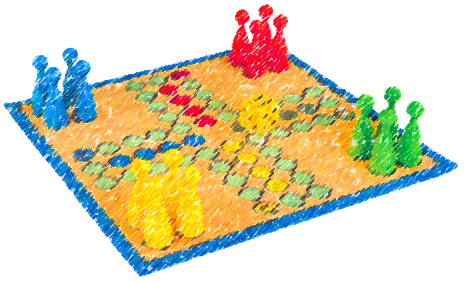 28. PROSINCE 2012, ZAČÁTEK V 19.00  HOD. V PŘÍSÁLÍ KD POPOVICEPŘIHLÁŠKY ODEVZDEJTE NEJPOZDĚJI DO 26. PROSINCE DO SCHRÁNKY OÚ POPOVICE                            NEBO POŠLETE ELEKTRONICKY NA E-MAIL: obec@popovice.cz*   ÚDAJ NENÍ POVINNÝ** V PŘÍPADĚ ODESLÁNÍ PŘIHLÁŠKY NA E-MAIL, NENÍ PODPIS NUTNÝPŘIHLÁŠKA NA VÁNOČNÍ TURNAJČLOVĚČE NEZLOB SE28. PROSINCE 2012, ZAČÁTEK V 19.00  HOD. V PŘÍSÁLÍ KD POPOVICEPŘIHLÁŠKY ODEVZDEJTE NEJPOZDĚJI DO 26. PROSINCE DO SCHRÁNKY OÚ POPOVICE                            NEBO POŠLETE ELEKTRONICKY NA E-MAIL: obec@popovice.cz*   ÚDAJ NENÍ POVINNÝ** V PŘÍPADĚ ODESLÁNÍ PŘIHLÁŠKY NA E-MAIL, NENÍ PODPIS NUTNÝJméno a příjmení:Bydliště:Věk:Kontakt na Vás: Kontakt na Vás: Kontakt na Vás: Kontakt na Vás: E-mail: *Tel. číslo: *Podpis: **Jméno a příjmení:Bydliště:Věk:Kontakt na Vás: Kontakt na Vás: Kontakt na Vás: Kontakt na Vás: E-mail: *Tel. číslo: *Podpis: **